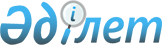 Об установлении повышенных на двадцать пять процентов окладов и тарифных ставок специалистам в области социального обеспечения, образования, культуры, спорта, являющимся гражданскими служащими и работающим в сельских населенных пунктах Панфиловского районаРешение Панфиловского районного маслихата Алматинской области от 28 сентября 2020 года № 6-76-424. Зарегистрировано Департаментом юстиции Алматинской области 5 октября 2020 года № 5695.
      Сноска. Заголовок в редакции решения Панфиловского районного маслихата Алматинской области от 12.05.2021 № 7-5-28 (вводится в действие со дня его первого официального опубликования).
      В соответствии с пунктом 4 статьи 18 Закона Республики Казахстан от 8 июля 2005 года "О государственном регулировании развития агропромышленного комплекса и сельских территорий", Панфиловский районный маслихат РЕШИЛ:
      1. Установить специалистам в области социального обеспечения, культуры являющимся гражданскими служащими и работающим в сельских населенных пунктах, а также указанным специалистам, работающим в государственных организациях, финансируемых из местных бюджетов, повышенные на двадцать пять процентов оклады и тарифные ставки по сравнению со ставками специалистов, занимающихся этими видами деятельности в городских условиях.
      Сноска. Пункт 1 в редакции решения Панфиловского районного маслихата Алматинской области от 12.05.2021 № 7-5-28 (вводится в действие со дня его первого официального опубликования).


      2. Признать утратившим силу решение Панфиловского районного маслихата "Об установлении повышенных на двадцать пять процентов окладов и тарифных ставок специалистам в области здравоохранения, социального обеспечения, образования, культуры, спорта и ветеринарии, являющимся гражданскими служащими и работающим в сельских населенных пунктах Панфиловского района" от 26 мая 2015 года № 5-49-336 (зарегистрирован в Реестре государственной регистрации нормативных правовых актов № 3222, опубликован 1 июля 2015 года в эталонном контрольном банке нормативных правовых актов Республики Казахстан).
      3. Контроль за исполнением настоящего решения возложить на постоянную комиссию Панфиловского районного маслихата "По вопросам бюджета, экономики, аграрным, предпринимательства, производства, автомобильных дорог и строительства".
      4. Настоящее решение вступает в силу со дня государственной регистрации в органах юстиции и вводится в действие со дня его первого официального опубликования. 
					© 2012. РГП на ПХВ «Институт законодательства и правовой информации Республики Казахстан» Министерства юстиции Республики Казахстан
				
      Председатель сессии Панфиловского

      районного маслихата

А. Ходжамбердиев

      Секретарь Панфиловского

      районного маслихата

Е. Шокпаров
